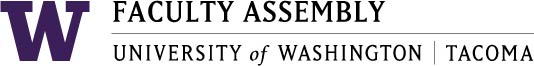 Academic Policy & Curriculum CommitteeJune 6, 2018, GWP 320, 12:30-2:00pmAgendaConsent Agenda & Recording PermissionApproval of Minutes from May 9, 2018 - Found in APCC Canvas –6.6.18 Module 	Program Change ProposalsTeaching, Learning, and Justice MinorUpdating a course on the Developmental Psych course list (TPSYCH 222 will become TSYCH 319 in Autumn 2018*)Psychology MajorUpdating TPSYCH 222 to TSYCH 319 on the Developmental Core Course list*New Course ProposalsT HLTH 340 - Addiction, Mental Health and Mental Illness in Film and Media
T FILM 280 - Hollywood Cinema I: Hollywood's Golden Age 1930-1959T FILM 281 – Hollywood Cinema II: Post-Classical Hollywood 1960-2000T ARTS 364 – Feminist Drama+ Diversity DesignationT MATH 316 - Financial MathematicsT ECON 350 – Law and Economics
T LAW 300 – Street Law Course Change ProposalsT LIT 230 Multi-Ethnic American Literature + Diversity DesignationT CHEM 439 – Analytical Chemistry with Environmental ApplicationsGraduation Petitions – N/APolicy Issues & Other Business       WAC Report Chair Approval Policy Vote – Summer and minor changes (prereqs, abbreviations, typos) Academic Plan 
Principles that govern APCC  (time permitting) – Focus on a new course proposalDouble Formal Options Committee UpdateUWCC Update